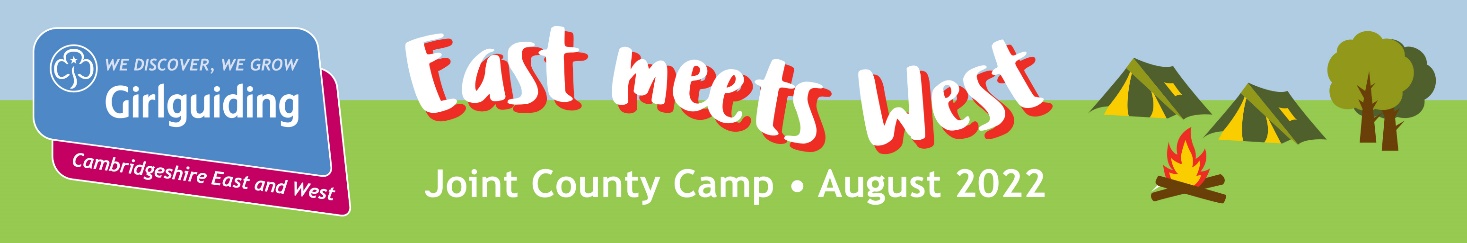 BROWNIE APPLICATION FORMMajority of accommodation will be in tents which will be provided. There is a small availability of indoor accommodation at an additional £25 per Brownie. If you would prefer indoor accommodation, please indicate below. Please note there is no guarantee you will have indoor accommodation.A non-refundable deposit of £30 for each Brownie, leader/ adult and other child 3 years and over attending should be sent with this application form to your county office.Unit Name:Unit Name:Unit Name:County:   EAST / WESTLeader’s name:Leader’s name:Membership No:Membership No:Email:Email:Email:Email:Do you hold a Brownie Holiday licence? NO /YESDo you wish to work towards your GAW?  NO / YESDo you wish to work towards your GAW?  NO / YESDo you wish to work towards your GAW?  NO / YESPreferred unit to share with, if possible:Preferred unit to share with, if possible:Preferred unit to share with, if possible:Preferred unit to share with, if possible:Dates for Brownies attending East meets West are:Dates for Brownies attending East meets West are:Saturday 6 August to Tuesday 9 AugustTuesday 9 August – Friday 12 AugustPlease indicate your first choice / can only do / don’t mindPlease indicate your first choice / can only do / don’t mindNo Brownies:No leaders:No leaders:Additional children of leaders:No & sex of additional adults:No & sex of additional adults:Age & sex of additional children:Age & sex of additional children:Are there any special needs we should be aware of and what would they require?Are there any special needs we should be aware of and what would they require?Are there any special needs we should be aware of and what would they require?Are there any special needs we should be aware of and what would they require?If yes, will they require indoor accommodation?If yes, will they require indoor accommodation?If yes, will they require indoor accommodation?If yes, will they require indoor accommodation?Indoor accommodation at Patteson Lodge please if possible (additional £25 per Brownie)YES / NOTotal amount of non-refundable deposit: £                                                                                      Cheque/ BACSGirlguiding Cambridgeshire East3 Quy CourtColliers LaneStow-cum-QuyCAMBRIDGECB25 9AUoffice@cambseastguides.org.ukGirlguiding Cambridgeshire WestUnit 1Green FarmAbbots RiptonHUNTINGDONPE28 2PFoffice@ggcw.org.ukBank details for online payment:Cambs East Guides30-91-5600149798Please use reference “East meets West”Bank details for online payment:Cambs West Guides20-43-6310086428Please use reference “East meets West”Cheques should be made payable to:Cambs East GuidesCheques should be made payable to:Cambs West Guides